Public Health England This is the 5 Steps of Guiding Principles about managing the ‘return to work’1.	Define how many people is the workplace capacity ? This considers not just Social distancing but also access to lifts etc.. and minimising bottleneck situations. Perform Risk assessment of site following site inspection. 2.	What is the Workplace strategy ?3.	Essential engagements and Communications with Staff4.	The ‘premises’ response to the new workplace strategyThe procuring/ issuing and storing of appropriate PPE (how is that defined ?), an increase in the cleaning regime, the reconfiguring of rooms and office areas to encourage social distancing, ensuring ‘compliant’ checks are performed before returning including mothballing of site, tests on HVAC (particularly ventilation), labelling on walkways of zones and lines to encourage safe distances. The Testing of employees – The Antigen test. Displaying of Posters to encourage safe distancing. Provide sanitising stations 5. Staying flexible and being part of the leading of phased programmes;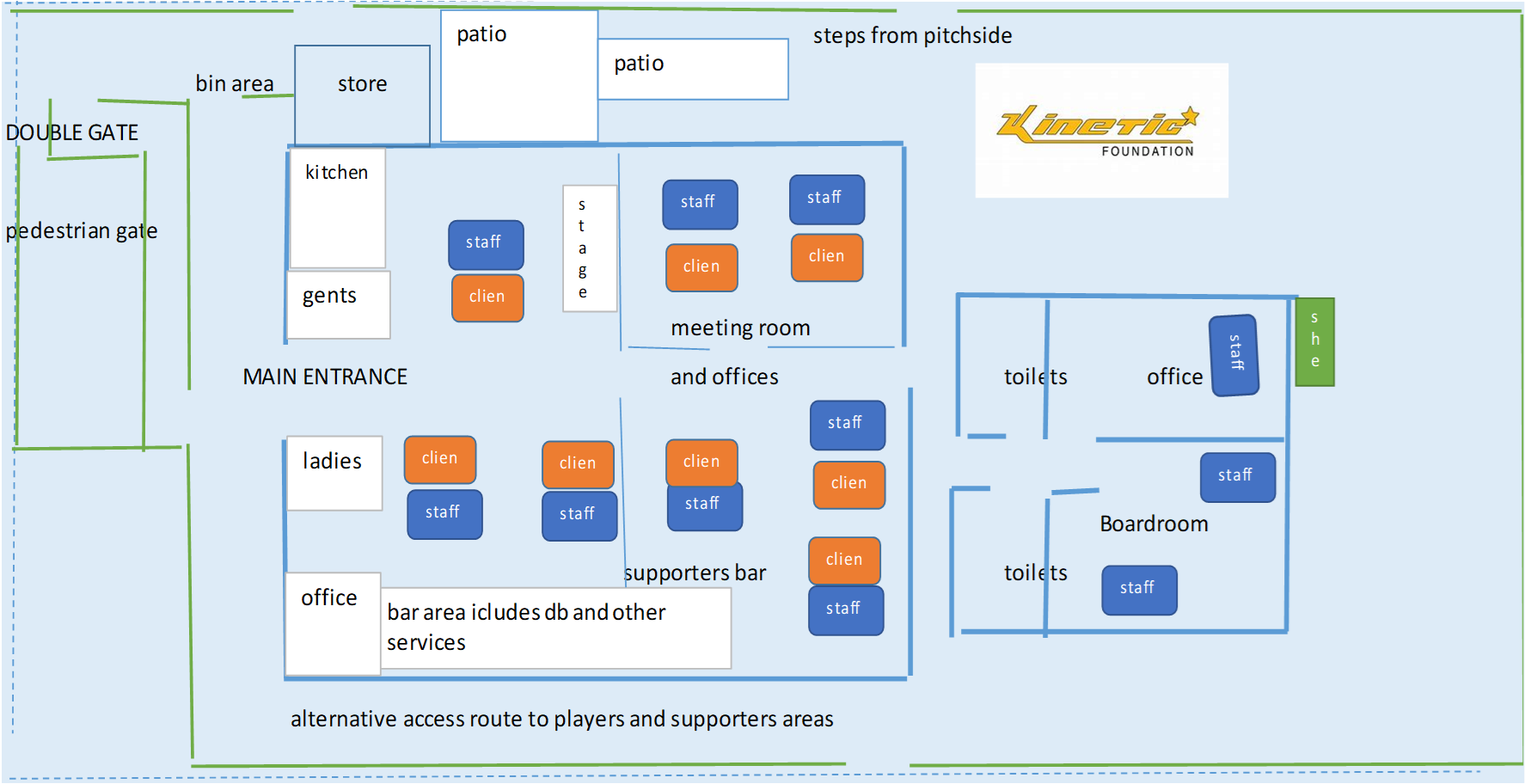 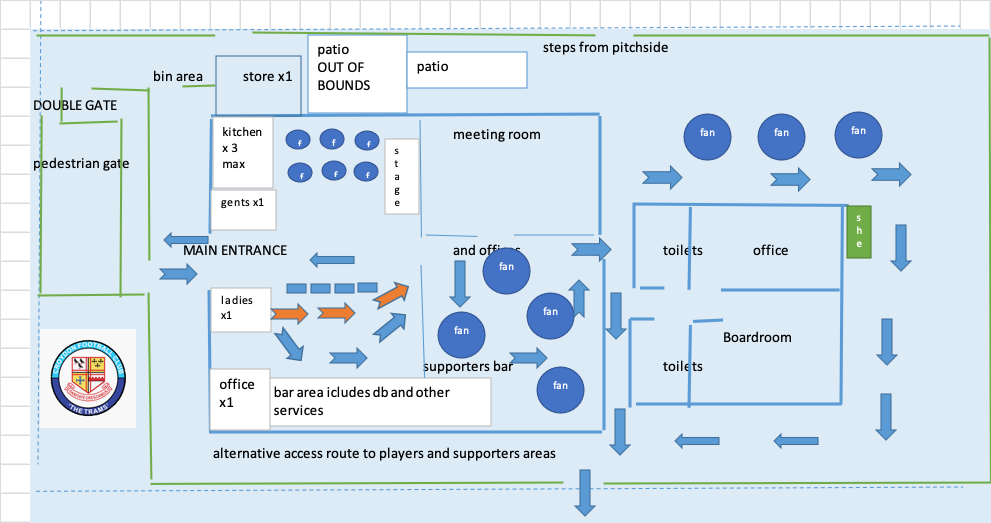 Actions to be conductedCommentsName and address of the affected settingCroydon Football ClubCroydon Sports ArenaAlbert RoadSE25 4QLContact details for manager/appropriate person (including name, position, telephone number and email)CFC Management Board + Pete McCrann, Sally MeyerPrincipal contact Mark Hudson, Chairman07740640117 hudson_55@sky.comSigned document displayed – Covid-19 secureDisplayed in Supporters Bar on Notice BoardType of Building: Classroom - KineticEntertainment venue – Croydon FC/ Peter McCann (FM)Office - KineticNumber of staff on siteWeekdays: Kinetic x 3Evenings/Match days: CFC x 2Events: 2Layout of setting - floors/units / Rooms(plan included in back pages of RA)Entrance/Exit Main GatesEntrance/Exit LobbyFunction RoomKitchenPorta-storeGents ToiletLadies ToiletBar OfficeBar WalkwayClassroom (Kinetic)Supporters Bar roomPatioNew Building Corridor (Kinetic)NB Gents toilet (Kinetic)NB Ladies Toilet (kinetic)NB foyer (kinetic)NB Main Office (Kinetic)NB Boardroom (Kinetic)Clubhouse GardenRear garden Side walkway to RyelandsRoom types –Entrance/Exit Main GatesStaff (Responsible people for the site usage at any given time)Visitors (*students/ footballers/ Away team/ Supporters, Event hire guests)Cleaning – Maintained by Club Supportrs (Jason and Paul Davis)Disinfect handrails/touched surfaces on matchdaysKinetic on schooldays.Signage : 2 m spacing/ one way/ people room limits/wash your hands /contactless payment.Entrance/Exit Lobby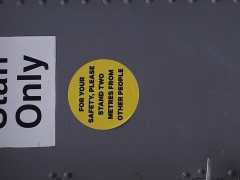 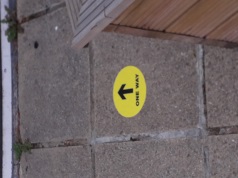 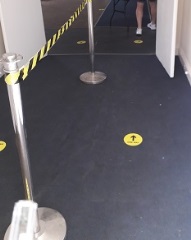 Staff – One way system in place with segregation to reduce spread and contact.Visitors – a/aCleaning – Daily as per cleaning regimeSignage – 2 Metres apart. One way system in place. Function Room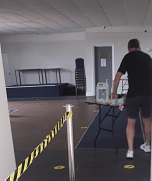 Staff – sanitisation table contains products to reduce spreadOne way system in place directs all visitors to take 2 options;a) go to bar, b) go to Supporters area.Doors are left open to avoid touch pointsVisitors – a/aCleaning – Main responsibility of Peter and his team.Signage – Directional on floor. Generic reminders to keep 2 Metres apart and wash hands.Kitchen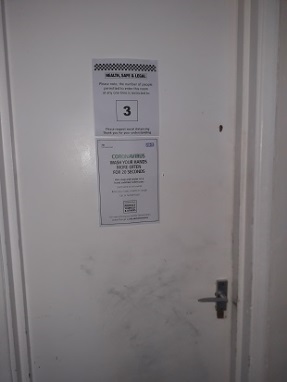 Staff – 3 people allowed maximum.Match day usage for Players meals. Function use as per hire agreements (upon Government approval to host events)Washing machines taken out of action.Visitors = out of boundsCleaning – See Peter FM RegimeSignage –Max 3 peopleHand washGeneric 2 MetreGeneric wash handsPorta-cabin Storage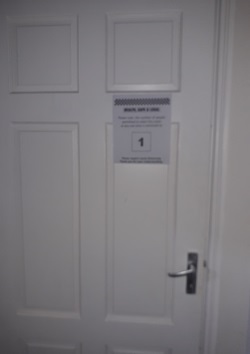 Staff – 1 person at a timeDoor is locked so limits userVisitors – out of boundsCleaning – Touch points prior openingSignage – 1 person maximumGents Toilet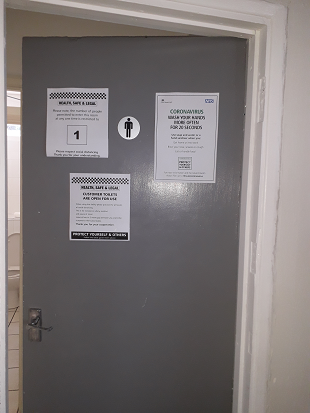 Staff – 1 at a timeVisitors – a/aCleaning – prior and during usage periods to ensure disinfected.Antibacterial providedHand towel dispenser installedSignage1 person per timeWash handsLadies ToiletStaff – 1 at a timeVisitors – a/aCleaning – prior and during usage periods to ensure disinfected.Antibacterial providedHand towel dispenser installedSignage1 person per timeWash handsBar Office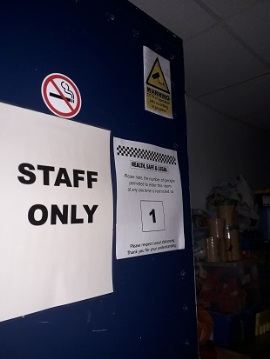 Staff – 1 at a timeVisitors – Out of BoundsCleaning - FMSignage – 1 per person maximumStaff OnlyBar walkthroughStaff – Bar staff have 2 x serving ‘places’ which are 2 meters apart. There are hand wash stations within the area. Both staff are related and cohabitate in ‘bubble’Visitors – Out of BoundsCleaning - FMSignage – generic 2 Metre rules posterClassroom – Kinetic ONLYStaffVisitorsCleaningSignageSupporters Bar RoomA one way system is in place taking users around the perimeter to the reduced tables available, and out to the rear exits to either pitch, garden or fire exitThe Fruit machine and Pool table are taken out of action to reduce spreadSanitisation station will be set up for those entering from arenaStaff – Take visitors orders and leave on designated table for visitors to retrieveVisitors – see aboveCleaning – FM RegimeSignageOne way floor signage2 Metres remindersPatio (Incl Wood store)Taken out of bounds – Work required on floorboardsStaffVisitorsCleaningSignageNew Building Corridor (Kinetic but used matchdays by CFCStaff Kinetic-CFC – Used for access and egress . Right hand side door for Exit Only, Left hand door to pitch and gardenVisitors – a/aCleaning – FM regineSignageDirectional to services.2 Metre rule remindersNew Building Foyer - KineticStaffVisitorsCleaning dailySignage in placeNew Building Gents Toilet - KineticStaffVisitorsCleaning dailySignage in placeNew Building Ladies Toilet - KineticStaffVisitorsCleaning dailySignage in placeNew Building Office – Kinetic ONLYStaffVisitors = a/aCleaning - dailySignage in placeNew Building Boardroom - KineticStaffVisitorsCleaning dailySignage in placeClubhouse Garden (Including entrance/exit to Arena trackStaffVolunteers access via Rylenads side gate to avoid any contact within premises to maintain gardenVisitors – invite onlyCleaningSignage2 Metre floor signage on walkwayRear Field (aka Petang)Staff – Only used currently to remove garden waste by volunteersVisitors – n/aCleaning – n/aSignage – n/aSide walkway/fire exitStaffVisitorsCleaningSignageCleaning Regime by FMCleaning – INSERT CLEANING PROCEDURE (example)Daily (Event Days) and more regularly for touch pointsAll desks to include surfaces, telephones, desk legs, mouse mat, computer standsChairs including arm rests and legsComputers - keyboard, miceDoors including push plates, handles and glassTables including legsWindowsillsFire extinguishers Light switches Or ToiletsAll surfaces Sinks including taps, plug holesSoap dispensersToilet including inside, toilet seat both sides, back of toilet, sides of toiletFlush handle/buttonUrinals tops and sides Toilet roll holdersSani bins Doors including push plates, handles and glassCubicle doors including locks and handlesCubicle partition walls and tops of partitionsToilet brush fully clean including brush and containerHand driers including the underside and wallLight switches and socketsSkirting boards Ceiling ventsWindowsills Cabinets including handlesMop floor fully including corners and edgesShowersShared Facilities clients? Please provide details.In line with Government guidelinesOffices: Working safety during Covid 19 HM Government guide (11 may 20)Covid 19 – Guidance on re-starting Football activity for Providers of outdoor Football facilities incl Clubs (3 July 20)Used FA guidelines  to complyHave there been any gatherings (informal / formal) held at the club within the last 72 hours? If yes:Nature of the event (indoor/outdoor)How many attendees (residents and/or visitors)Layout of the space8th and 9th August ‘Tidy up’ Event. Decorating to Kitchen and toilets as well as external grounds clearing and adding features.Track and Trace in situ.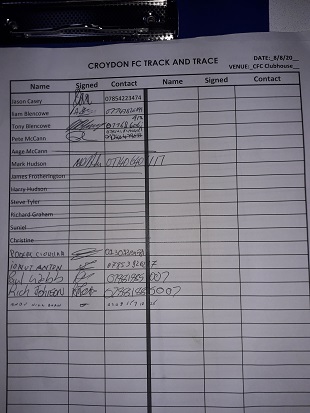 Hand hygieneAre staff and residents familiar with hand and respiratory hygiene guidance?Are posters displayed widely?Are infection control policies up to date, read and followed by all staff?Facilities Is liquid soap and disposable paper towels available at each sink?Is alcohol-based hand rub (at least 60%) in every room/communal area, and stocks adequately maintained? (if it is not possible to have alcohol hand rub in rooms/communal areas, consider providing staff with individual containers).What steps are being taken to reduce the risk of an outbreak for residents using shared facilities?Please confirm actions taken and provide details where possible:Staff- Clients- Personal protective equipment (PPE)Has a risk assessment for PPE been undertaken and identified PPE available?  Guidance can be found in the SOP.Please confirm actions taken and provide details where possible: PPE risk assessment completed.  Providence Row is supplying PPE to all staff and volunteers’ onsite – mask, gloves & hand sanitizer.Linen and wasteAre linen management and clinical waste disposal systems in place, that align to national guidance (here)?Washing machines taken out of action. Kit cleaned off site.Are foot operated bins available in the Club?YesDo staff wear appropriate PPE when cleaning an area where a person with possible or confirmed Covid-19 has been? Is waste being disposed of appropriately?Environmental cleaningAre surfaces, and high touch areas cleaned frequently, including baths and showers?Guidance can be found here.All approved cleaning chemicals and COSHH on site.Anti viral cleaning throughout and hi frequency touched surfaces cleaned regularlyVentilationWindows can be opened in all  areas to encourage air circulation.  Patio door and side doors at rear of clubhouse also a good source of regular air flow.Contractors Attendance managementMaintenance work is being is being scheduled to minimise the number of people onsite, and track and trace includes all contractors as wellStaff testing and wellbeingAre staff aware of self-isolation advice as per guidance?Are staff aware how they can access testing if symptomatic?https://www.gov.uk/guidance/coronavirus-covid-19-getting-tested#arrange-a-test Yes all staff advisedWhat steps have been taken to protect the physical health and wellbeing of your staff?Please confirm actions taken and provide details where possible: Training and use of PPE to all staff and volunteers in line with PHE Morning update and afternoon briefing raising any concerns, Health and Safety issues, staff wellbeing.  Incident reports and concerns with Management Reduce staffing onsiteReduced clients onsiteMarking of safe distance on the floorInformation sharing agreement between all main clubhouse users/managers., Managing an outbreakOnce the daycentre or PRHA has an outbreak, Public Health England (PHE) will offer support and collect information.Managing an outbreakOnce the daycentre or PRHA has an outbreak, Public Health England (PHE) will offer support and collect information.Croydon Football Club site users  will need to inform PHE once they have one probable or confirmed cases within the premisesPHE will provide initial advice and support, along with local authority partners, to help Kinetic/CFC to manage the outbreak.The club users will be expected to follow the outbreak control measures advised by PHE.If you have 1 or more clients with symptoms of COVID-19 please contact the London Coronavirus Response Cell (LCRC) on 0300 303 0450 or LCRC@phe.gov.uk for public health advice. Please immediately inform LCRC on 0300 303 0450 if anyone dies, or if there is a large rise in the number of cases. The LCRC is also available for advice on implementing PHE guidance, if needed.It is expected that PHE will complete a risk assessment like the one below.Croydon Football Club site users  will need to inform PHE once they have one probable or confirmed cases within the premisesPHE will provide initial advice and support, along with local authority partners, to help Kinetic/CFC to manage the outbreak.The club users will be expected to follow the outbreak control measures advised by PHE.If you have 1 or more clients with symptoms of COVID-19 please contact the London Coronavirus Response Cell (LCRC) on 0300 303 0450 or LCRC@phe.gov.uk for public health advice. Please immediately inform LCRC on 0300 303 0450 if anyone dies, or if there is a large rise in the number of cases. The LCRC is also available for advice on implementing PHE guidance, if needed.It is expected that PHE will complete a risk assessment like the one below.Details of the outbreak (if applicable):Number of cases (residents and staff)Date of onset in first caseDate of onset in most recent caseNature of symptoms and severityAny swabs already taken - obtain case details Any cases required admission to hospitalAny staff affectedTotal number of residents and staff in the entire hotel and the affected unitNotesNotes